униципальная нформационнаяазетаТрегубово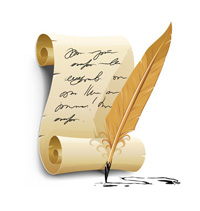 Российская ФедерацияАдминистрация Трегубовского  сельского поселенияЧудовского района Новгородской областиПОСТАНОВЛЕНИЕ                                                               
от 31.01.2020    № 10д.ТрегубовоОб утверждении мест  для выгула домашних животных на территории Трегубовского сельского поселенияВ соответствии с Федеральным законом от 6 октября 2003 года № 131-ФЗ «Об общих принципах организации местного самоуправления в Российской Федерации», Правилами  благоустройства  территории Трегубовского сельского поселения, утвержденными решением Совета депутатов Трегубовского сельского поселения  от 24.06.2012 № 94,ПОСТАНОВЛЯЮ:     1. Утвердить места для выгула домашних животных на территории Трегубовского сельского поселения в д.Трегубово:- территория  от границ земельного участка  школы д.Трегубово  в сторону  р.Полисть вдоль берега.     2. Опубликовать постановление в официальном бюллетене «МИГ Трегубово»  и разместить на официальном сайте Администрации Трегубовского сельского поселения в сети Интернет.Глава поселения           С.Б.Алексеев_____________________________Российская ФедерацияАдминистрация Трегубовского  сельского поселенияЧудовского района Новгородской областиПОСТАНОВЛЕНИЕот   05.02.2020      № 11д.Трегубово       В целях приведения муниципальных нормативных правовых актов в соответствие требованиям законодательства Российской Федерации ПОСТАНОВЛЯЮ:        1. Утвердить прилагаемое Положения о порядке и сроках применения взысканий за несоблюдение муниципальным служащим ограничений и запретов, требований о предотвращении конфликта интересов и неисполнение обязанностей, установленных в целях противодействия коррупции.       2. Признать утратившим силу постановление Администрации Трегубовского  сельского поселения    от  30.09.2013  № 92 «Об утверждении Положения о дисциплинарных взысканиях за коррупционные правонарушения о порядке их применения к муниципальным служащим Администрации Трегубовского  сельского поселения» ( в редакции постановлений от 16.10.2017 № 123 «О внесении изменений в постановление Администрации Трегубовского сельского поселения от 30.09.2013 № 92», постановления от 19.11.2018 № 155 «О  внесении изменений в постановление Администрации Трегубовского сельского поселения от 30.09.2013 № 92»).	3.Опубликовать постановление в официальном бюллетене «МИГ Трегубово» и разместить на официальном сайте Администрации Трегубовского  сельского поселения в сети «Интернет».Глава поселения С.Б. Алексеев                                  Утверждено Постановлением Администрации Трегубовского сельского поселения От 05.02.2020 № 11 ПОЛОЖЕНИЕо порядке и сроках применения взысканий за несоблюдениемуниципальным служащим ограничений и запретов,требований о предотвращении конфликта интересов инеисполнение обязанностей, установленных в целяхпротиводействия коррупции1. Настоящие Положение разработано в соответствии с Трудовым кодексом Российской Федерации, Федеральным законом от 06 октября 2003 года № 131-ФЗ «Об общих принципах организации местного самоуправления в Российской Федерации», Федеральным законом от 25 декабря 2008 года          № 273-ФЗ «О противодействии коррупции», с частью 6 статьи 27.1 Федерального закона от 02 марта 2007 года № 25-ФЗ «О муниципальной службе в Российской Федерации», Уставом Трегубовского  сельского поселения и определяет порядок и сроки применения к муниципальным служащим Администрации Трегубовского  сельского поселения (далее – муниципальные служащие), взысканий за несоблюдение ограничений и запретов, требований о предотвращении или об урегулировании конфликта интересов и неисполнение обязанностей, установленных в целях противодействия коррупции (далее – взыскания, предусмотренные статьями 14.1, 15 и 27 Федерального закона «О муниципальной службе в Российской Федерации»).2. За несоблюдение муниципальным служащим ограничений и запретов, требований о предотвращении или об урегулировании конфликта интересов и неисполнение обязанностей, установленных в целях противодействия коррупции Федеральным законом от 02 марта 2007 года № 25-ФЗ «О муниципальной службе в Российской Федерации», Федеральным законом от 25 декабря 2008 года № 273-ФЗ «О противодействии коррупции» и другими федеральными законами, налагаются следующие дисциплинарные взыскания: 1) замечание;2) выговор;3)увольнение с муниципальной службы по соответствующим основаниям.3. Муниципальный служащий подлежит увольнению с муниципальной службы в связи с утратой доверия на основании решения руководителя органа местного самоуправления в случае:1) непринятия муниципальным служащим мер по предотвращению и (или) урегулированию конфликта интересов, стороной которого он является;2) непредставления муниципальным служащим сведений о своих доходах, об имуществе и обязательствах имущественного характера, а также о доходах, об имуществе и обязательствах имущественного характера своих супруги (супруга) и несовершеннолетних детей в случае, если представление таких сведений обязательно.4. Взыскания, предусмотренные статьями 14.1, 15 и 27 Федерального закона «О муниципальной службе в Российской Федерации» применяются представителем нанимателя (работодателем) в порядке, установленном нормативными правовыми актами Новгородской области и (или) муниципальными нормативными правовыми актами, на основании:1) доклада о результатах проверки, проведенной специалистом по кадровым вопросам Администрации Трегубовского  сельского поселения;2) рекомендации комиссии по соблюдению требований к служебному поведению муниципальных служащих и урегулированию конфликта интересов в случае, если доклад о результатах проверки направлялся в комиссию;2.1.доклада специалиста по кадровым вопросам, о  совершении коррупционного правонарушения, в котором излагаются фактические обстоятельства его совершения, и письменного объяснения муниципального служащего только с его согласия и при условии признания им факта совершения коррупционного правонарушения (за исключением применения взыскания в виде увольнения связи с утратой доверия);3) объяснений муниципального служащего;4) иных материалов.В соответствии с частью 6 статьи 15 Федерального закона «О муниципальной службе в Российской Федерации» проверка осуществляется в порядке, определяемом нормативными правовыми актами Новгородской области.5. При применении взысканий, предусмотренных статьями 14.1, 15 и 27 Федерального закона «О муниципальной службе в Российской Федерации» учитываются:1) характер совершенного муниципальным служащим коррупционного правонарушения, его тяжесть, обстоятельства, при которых оно совершено;2) соблюдение муниципальным служащим других ограничений и запретов, требований о предотвращении или об урегулировании конфликта интересов и исполнение им обязанностей, установленных в целях противодействия коррупции;3) предшествующие результаты исполнения муниципальным служащим своих должностных обязанностей.6. Порядок применения и снятия взысканий определяются трудовым законодательством Российской Федерации.1) Взыскания, предусмотренные статьями 14.1, 15 и 27 Федерального закона «О муниципальной службе в Российской Федерации», применяются не позднее шести месяцев со дня поступления информации о совершении муниципальным служащим коррупционного правонарушения и не позднее трех лет со дня его совершения.2) До применения дисциплинарного взыскания представитель нанимателя должен затребовать от муниципального служащего объяснение в письменной форме. Если по истечении двух рабочих дней указанное объяснение муниципальным служащим не предоставлено, то составляется соответствующий акт. Непредставление муниципальным служащим объяснения в письменной форме не является препятствием для применения дисциплинарного взыскания.3). За каждый дисциплинарный проступок может быть применено только одно дисциплинарное взыскание.4). Взыскание в виде замечания может быть применено к муниципальному служащему при малозначительности совершенного им коррупционного правонарушения.7. В акте о применении к муниципальному служащему взыскания в случае совершения им коррупционного правонарушения в качестве основания применения взыскания указывается часть 1 или 2 статьи 27.1 Федерального закона «О муниципальной службе в Российской Федерации».Сведения о применении к муниципальному служащему взыскания в виде увольнения с утратой доверия включаются в реестр лиц, уволенных в связи с утратой доверия, предусмотренный статьей 15 Федерального закона от 25 декабря 2008 года № 273-ФЗ «О противодействии коррупции, в соответствии с Положением о реестре лиц, уволенных в связи с утратой доверия, утвержденным постановлением Правительства Российской Федерации от 05 марта 2018 года № 228. 8. Копия акта о применении к муниципальному служащему взыскания с указанием коррупционного правонарушения и нормативных правовых актов, положения которых им нарушены, вручается муниципальному служащему под роспись в течение трех рабочих дней со дня издания соответствующего акта, не считая времени отсутствия муниципального служащего на службе.Если муниципальный служащий отказывается ознакомиться под роспись с данным правовым актом (правовыми актами), Администрацией Трегубовского  сельского поселения  составляется акт. 9. Если в течение одного года со дня применения взыскания муниципальный служащий не был подвергнут новому дисциплинарному взысканию, предусмотренному пунктом 1 или 2 части первой статьи 27 Федерального закона «О муниципальной службе в Российской Федерации» в соответствии с частью 1 или 2 статьи 27.1 Федерального закона «О муниципальной службе в Российской Федерации», он считается не имеющим взыскания.10. Муниципальный служащий вправе обжаловать взыскание в установленном законодательством порядке._______________________Российская  ФедерацияСовет депутатов Трегубовского сельского поселенияЧудовского района Новгородской областиРЕШЕНИЕот  28.02.2020 г.   № 189д. ТрегубовоО внесении изменений в решениеСовета депутатов Трегубовскогосельского поселения от  25.12.2019№ 186 «О бюджете Трегубовскогосельского поселения на 2020 годи плановый период 2021 и 2022 годов»       В соответствии с Бюджетным кодексом Российской Федерации, Уставом Трегубовского сельского поселения, Положением о бюджетном процессе в Трегубовском сельском поселенииСовет депутатов Трегубовского сельского поселения РЕШИЛ:              1. Внести изменения  в решение Совета депутатов Трегубовского сельского поселения от  25.12.2019 г.  № 186 «О бюджете Трегубовского сельского поселения на 2020 год и плановый период 2021 и 2022 годов» согласно приложению.              2. Опубликовать решение в официальном бюллетене Администрации Трегубовского сельского поселения «МИГ Трегубово» и на официальном сайте Администрации Трегубовского сельского поселения в сети «Интернет».Глава поселения       С.Б. АлексеевПриложение к решению Совета депутатов Трегубовского сельского поселенияот  28.02.2020 г. № 189                                                                                                                    ИЗМЕНЕНИЯв решение Совета депутатов Трегубовского сельского поселенияот 25.12.2019  № 186 «О бюджете Трегубовского сельского поселенияна 2020 год и плановый период 2021 и 2022 годов»1.  Внести изменения в пункты 1, 11,  изложив их в следующей редакции:«1. Утвердить основные характеристики бюджета поселения на 2020 год:	1) прогнозируемый общий объем доходов бюджета поселения в сумме 10977,6 тыс. рублей;	2) прогнозируемый общий объем расходов бюджета поселения в сумме 12912,5 тыс. рублей;       3) прогнозируемый дефицит бюджета поселения в сумме 1934,9 тыс. руб.»;«11. Утвердить бюджетные ассигнования в муниципальный дорожный фонд Трегубовского сельского поселения:- на 2020 год в размере 2455,3 тыс. рублей, в том числе за счет субсидии из бюджета Новгородской области – 1401,0 тыс. рублей,- на 2021 год в размере 2111,9 тыс. рублей, в том числе за счет субсидии из бюджета Новгородской области – 1401,0 тыс. рублей,- на 2022 год в размере 2149,5 тыс. рублей, в том числе за счет субсидии из бюджета Новгородской области – 1401,0 тыс. рублей».2. Внести изменения в приложение № 1, изложив его в следующей редакции:Перечень главных Администраторов доходов бюджетаТрегубовского сельского поселения3. Внести изменения в приложение № 6, изложив его в следующей редакции:Распределение бюджетных ассигнований  по разделам, подразделам, целевым статьям (муниципальным программам и непрограммным направлениям деятельности), группам и подгруппам видов расходов классификации расходов бюджета Трегубовского сельского поселения на 2020 год и плановый период 2021 - 2022 годов4. Внести изменения в приложение № 7, изложив его в следующей редакции:Ведомственная структура расходов бюджета Трегубовского сельского поселения на 2020 год и плановый период 2021 – 2022 годов5. Внести изменения в приложение № 8, изложив его в следующей редакции:Распределение бюджетных ассигнований на реализацию муниципальных программна 2020 год и плановый период 2021 – 2022 годов6. Включить приложение № 10:Источники внутреннего финансирования дефицитабюджета Трегубовского сельского поселения на 2020 год_______________________________________Российская  ФедерацияСовет депутатов Трегубовского сельского поселенияЧудовского района Новгородской областиРЕШЕНИЕот  28.02.2020    № 190д.ТрегубовоО плане  работы  Совета  депутатов   Трегубовского  сельского  поселения   на  2020  год        Совет депутатов Трегубовского сельского поселенияРЕШИЛ:        утвердить прилагаемый план работы Совета депутатов Трегубовского  сельского поселения на 2020 год.Глава поселения        С.Б.АлексеевУтвержден                                                                                   решением Совета депутатов                               Трегубовского сельского поселенияот  28.02.2020   № 190 ПЛАНработы Совета депутатов Трегубовского  сельского поселенияна 2020 год1. Рассмотреть в порядке нормотворческой деятельности на заседаниях Совета депутатов Трегубовского  сельского поселения  следующие вопросы:     О плане работы Совета депутатов Трегубовского  сельского поселения на 2020 год.Готовит: Администрация Трегубовского  сельского поселения.         О внесении изменений в решение Совета депутатов Трегубовскогосельского поселения от  25.12.2019 № 186 «О бюджете Трегубовского сельского поселения на 2020 год и плановый период 2021 и 2022 годов»         Готовит: Администрация Трегубовского  сельского поселения.       О внесении изменений  в Устав Трегубовского  сельского поселения.Готовит: Администрация Трегубовского  сельского поселения.        О внесении изменений в Генеральный план Трегубовского  сельского поселения.Готовит: Администрация Трегубовского  сельского поселения.         О внесении изменений в Правила землепользования и застройки Трегубовского  сельского поселения.Готовит: Администрация Трегубовского  сельского поселения.         О принятии к реализации  и исполнению  части полномочий  по решению вопроса местного значения  от органов местного самоуправления Чудовского муниципального района на 2020 год.Готовит: Администрации Трегубовского  сельского поселения.        О бюджете Трегубовского  сельского поселения на 2021 год.Готовит:  Администрация Трегубовского  сельского поселения       О стратегии  социально-экономического развития Трегубовского  сельского поселения на 2021 год.Готовит: Администрация Трегубовского  сельского поселения         О прогнозном плане приватизации муниципального имущества  Трегубовского  сельского  поселения на 2021 год.Готовит: Администрация Трегубовского  сельского поселения.          О передаче полномочий по осуществлению внешнего муниципального финансового контроля на  2021 год Контрольно-счетной палате  Чудовского муниципального района.Готовит: Администрация Трегубовского  сельского поселения.        О внесении изменений в решения Совета депутатов Трегубовского  сельского поселения и о признании утратившими силу нормативных правовых актов Совета депутатов Трегубовского  сельского поселения по итогам мониторинга их применения  в целях приведения их в соответствие с действующим законодательством.Готовит: Администрация Трегубовского  сельского поселения.           2. Рассмотреть в порядке контроля и исполнения на  заседаниях Совета депутатов Трегубовского  сельского поселения:        Отчет Главы Трегубовского  сельского поселения о результатах его деятельности и деятельности Администрации Трегубовского  сельского поселения за 2019 год.Готовит: Глава  Трегубовского  сельского поселения          Об исполнении бюджета Трегубовского сельского поселения  за 2019  год.Готовит: Администрация Трегубовского  сельского поселения          Об утверждении отчета о приватизации муниципального имущества за 2020  год.Готовит: Администрация Трегубовского  сельского поселения.         Отчет председателя Контрольно-счетной палаты Чудовского муниципального района  о работе в 2020  году.Готовит: Контрольно-счетная палата Чудовского муниципального района.3. Работа с проектами федеральных и областных законовСрок: постоянно, по мере поступления документов из областной Думы.4. Работа депутатов Совета депутатов Трегубовского  сельского поселения в избирательных округах(по личным планам депутатов)5. Учеба депутатов Совета депутатов Трегубовского  сельского поселения(по отдельному плану)6. Работа со средствами массовой информацииИнформирование населения через средства массовой информации о заседаниях Совета депутатов Трегубовского  сельского поселения, принятых на них решениях.Срок: постоянноОтветственные: Администрация Трегубовскогог сельского поселения.         2. Выступления депутатов Трегубовского  сельского поселения в средствах массовой информации о результатах работы.Ответственные: Администрация Трегубовского  сельского поселения.         3. Размещение информации о проведении заседаний Совета депутатов, текстов принятых решений на официальном сайте Администрации Трегубовского  сельского поселения в сети «Интернет».Ответственные: Администрация Трегубовского  сельского поселения.7. Работа комиссии Совета депутатов  Трегубовского  сельского поселения по проведению антикоррупционной экспертизыСрок: постоянно.___________________________Российская  ФедерацияСовет депутатов Трегубовского сельского поселенияЧудовского района Новгородской областиРЕШЕНИЕот  28.02.2020       № 191д.ТрегубовоО     принятии    к    реализации    и исполнению    части    полномочий от   органов   местного   самоуправления     Чудовского    муниципаль-ного  района  по решению  вопроса местного    значения  предусмотрен-ного пунктом 20 части 1 статьи 14Федерального закона от 6 октября 2003 года № 131-ФЭ «Об общих принципах организации местногосамоуправления в Российской Федерации» В соответствии с частью 4 статьи 15 Федерального закона от 06 октября 2003 года № 131-ФЗ «Об общих принципах организации местного самоуправления в Российской Федерации», решением  Думы Чудовского муниципального района от 25.02.2020   № 392  «О передаче  осуществления части полномочий  органов местного самоуправления Чудовского муниципального района по решению вопроса местного значения» 	Совет депутатов Трегубовского  сельского поселенияРЕШИЛ:1. Принять к реализации Администрацией  Трегубовского  сельского поселения часть полномочий по решению вопроса местного значения, предусмотренного пунктом 20 части 1 статьи 14 Федерального закона от 6 октября 2003 года № 131-ФЗ «Об общих принципах организации местного самоуправления в Российской Федерации» органам местного самоуправления Трегубовского сельского поселения на 2020 год в части утверждения генерального плана поселения, правил землепользования и застройки, утверждение подготовленной на основе генерального плана поселения документации по планировке территории, утверждение местных нормативов градостроительного проектирования поселения. 2. Администрации Трегубовского  сельского поселения заключить с Администрацией Чудовского муниципального района  соглашение о  принятии части полномочий согласно пункту 1 настоящего решения. 3. В решении о бюджете  Трегубовского  сельского поселения на 2020 год и на плановый период 2021 и 2022 годов  предусмотреть отдельной строкой объем межбюджетных трансфертов, необходимый для осуществления полномочий, указанных в пункте 1  настоящего решения. 4. Настоящее решение  вступает в силу с даты опубликования.5. Опубликовать решение в официальном бюллетене Трегубовского сельского поселения «МИГ Трегубово» и разместить на официальном сайте Администрации  Трегубовского  сельского поселения в сети Интернет.Глава поселения             С.Б.Алексеев_____________________Российская ФедерацияАдминистрация Трегубовского сельского поселенияЧудовского района Новгородской областиПОСТАНОВЛЕНИЕот  18.02.2020    №  14                                   д. ТрегубовоО внесении изменений в перечень муниципального  имуществаТрегубовского сельского поселения,предназначенного для  передачиво владение и (или) в пользованиесубъектам малого  и  среднегопредпринимательства и организациям,образующим  инфраструктуру поддержкисубъектов   малого и  среднегопредпринимательства       В целях реализации положения Федерального закона от 24 июля 2007 года № 209 – ФЗ «О развитии малого и среднего предпринимательства в Российской Федерации», а также в целях удовлетворения потребностей субъектов малого и среднего предпринимательства в нежилых помещениях, в соответствии с постановлением Администрации Трегубовского сельского поселения от 08.04.2019 № 38 «Об утверждении порядка формирования, ведения, ежегодного дополнения  и опубликования Перечня муниципального имущества Трегубовского сельского поселения, предназначенного для предоставления во владение и (или) в пользование субъектам малого и среднего предпринимательства и организациям, образующим инфраструктуру поддержки субъектов малого и среднего предпринимательства»ПОСТАНОВЛЯЮ:Внести изменения в Перечень муниципального  имущества Трегубовского сельского поселения, предназначенного для передачи во владение и (или) в пользование субъектам малого и среднего предпринимательства и организациям, образующим инфраструктуру поддержки субъектов малого и среднего предпринимательства, утвержденного постановлением Администрации Трегубовского сельского поселения  от  08.04.2019  № 41, исключив строки 6, 7 и изложив его в новой редакции согласно приложению.Опубликовать настоящее постановление в официальном бюллетене Администрации Трегубовского сельского поселения «МИГ Трегубово» и разместить на официальном сайте Администрации Трегубовского сельского поселения в сети «Интернет».Глава поселения      С.Б. АлексеевПЕРЕЧЕНЬ  МУНИЦИПАЛЬНОГО ИМУЩЕСТВА ТРЕГУБОВСКОГО СЕЛЬСКОГО ПОСЕЛЕНИЯ, ПРЕДНАЗНАЧЕННОГО ДЛЯ ПРЕДОСТАВЛЕНИЯ ВО ВЛАДЕНИЕ И (ИЛИ) В ПОЛЬЗОВАНИЕ СУБЪЕКТАМ МАЛОГО И СРЕДНЕГО ПРЕДПРИНИМАТЕЛЬСТВА И ОРГАНИЗАЦИЯМ, ОБРАЗУЮЩИМ ИНФРАСТРУКТУРУ ПОДДЕРЖКИ СУБЪЕКТОВ  МАЛОГО И СРЕДНЕГО ПРЕДПРИНИМАТЕЛЬСТВА__________________________Российская ФедерацияНовгородская область Чудовский районАдминистрация Трегубовского сельского поселенияПОСТАНОВЛЕНИЕот  18.02.2020    № 16                                                                                     д. Трегубово                                                                             В соответствии    со ст. 174.3 Бюджетного кодекса РФ  и постановлением Правительства Российской Федерации от 22.06.2019 № 796 «Об общих требованиях к оценке налоговых расходов субъектов Российской Федерации и муниципальных образований»ПОСТАНОВЛЯЮ:    1. Утвердить прилагаемый Порядок формирования перечня налоговых расходов и оценки налоговых расходов Трегубовского сельского поселения.    2. Опубликовать настоящее постановление в официальном бюллетене Администрации Трегубовского сельского поселения «МИГ Трегубово» и разместить на официальном сайте Администрации Трегубовского сельского поселения в сети «Интернет».Глава поселения          С.Б. АлексеевПриложение Утвержденыпостановлением АдминистрацииТрегубовского сельского поселенияот 18.02.2020  № 16 Порядок
формирования перечня налоговых расходов и оценки налоговых расходов Трегубовского сельского поселенияI. Общие положения1.1. Настоящий Порядок определяет процедуру формирования перечня налоговых расходов  и процедуру оценки налоговых расходов Трегубовского сельского поселения  (далее - Порядок).Под оценкой налоговых расходов в целях настоящего Порядка понимается оценка объемов и оценка эффективности бюджетных расходов          1.2. В целях настоящего Порядка применяются следующие понятия и термины:налоговые расходы - выпадающие доходы бюджета Трегубовского сельского поселения, обусловленные налоговыми льготами, освобождениями и иными преференциями по налогам, сборам, предусмотренными в качестве мер муниципальной поддержки в соответствии с целями муниципальных программ Трегубовского сельского поселения и (или) целями социально-экономической политики Трегубовского сельского поселения, не относящимися к муниципальным программам Трегубовского сельского поселения;куратор налогового расхода - ответственный исполнитель муниципальной программы Трегубовского сельского поселения, орган местного самоуправления, ответственный в соответствии с полномочиями, установленными нормативными правовыми актами, за достижение соответствующих налоговому расходу целей муниципальной программы Трегубовского сельского поселения (ее структурных элементов) и (или) целей социально-экономического развития Трегубовского сельского поселения, не относящихся к муниципальным программам Трегубовского сельского поселения;нераспределенные налоговые расходы - налоговые расходы, соответствующие целям социально-экономической политики Трегубовского сельского поселения, реализуемым в рамках нескольких муниципальных программ Трегубовского сельского поселения  (муниципальных программ Трегубовского сельского поселения и непрограммных направлений деятельности);социальные налоговые расходы - целевая категория налоговых расходов, включающая налоговые расходы, предоставляемые отдельным социально незащищенным группам населения;технические (финансовые) налоговые расходы - целевая категория налоговых расходов, включающая налоговые расходы, предоставляемые в целях уменьшения расходов налогоплательщиков, финансовое обеспечение которых осуществляется в полном объеме или частично за счет бюджета  сельского поселения;стимулирующие налоговые расходы - целевая категория налоговых расходов, включающая налоговые расходы, предоставляемые в целях стимулирования экономической активности субъектов предпринимательской деятельности и последующего увеличения объема налогов, сборов, задекларированных для уплаты получателями налоговых расходов, в бюджет  сельского поселения;нормативные характеристики налогового расходов – наименование налогового расхода, категории получателей, условия представления, срок действия, целевая категория налогового расхода, а также иные характеристики, предусмотренные разделом I приложения к настоящему Порядку; целевые характеристики  налогового расхода – цели предоставления, показатели (индикаторы) достижения целей предоставления  налогового расходов, а также иные характеристики, предусмотренные разделом II  приложения к настоящему  Порядку;фискальные характеристики налогового расхода - сведения о численности фактических получателей, фактическом и прогнозном объеме налогового расхода, а также об объеме налогов, сборов, задекларированных для уплаты получателями налоговых расходов, в бюджет сельского поселения;перечень налоговых расходов - свод  налоговых расходов в разрезе муниципальных программ Трегубовского сельского поселения, их структурных элементов, а также направлений деятельности, не входящих в муниципальные программы Трегубовского сельского поселения, кураторов налоговых расходов, содержащий указания на обусловливающие соответствующие налоговые расходы положения (статьи, части, пункты, подпункты, абзацы) федеральных законов, иных нормативных правовых актов и международных договоров и сроки действия таких положений;реестр налоговых расходов - совокупность данных о нормативных, фискальных и целевых характеристиках налоговых расходов, предусмотренных перечнем налоговых расходов;паспорт налогового расхода - совокупность данных о нормативных, фискальных и целевых характеристиках налогового расхода.1.3. В целях оценки налоговых расходов Трегубовского сельского поселения:формирует перечень налоговых расходов;ведет реестр налоговых расходов;формирует оценку фактического объема налогового расхода за отчетный финансовый год, оценку объема налогового расхода на текущий финансовый год, очередной финансовый год и плановый период;осуществляет обобщение результатов оценки эффективности налоговых  расходов, проводимой кураторами налоговых расходов;1.4. В целях оценки налоговых расходов Трегубовского сельского поселения в отношении каждого налогового расхода  формирует данные о значениях фискальных характеристик соответствующего налогового расхода за год, предшествующий отчетному финансовому году, а также за шесть лет, предшествующих отчетному финансовому году.1.5. В целях оценки налоговых расходов кураторы налоговых расходов:формируют паспорта налоговых расходов, содержащие информацию по перечню согласно приложению к настоящему Порядку; осуществляют оценку эффективности каждого курируемого налогового расхода и направляют результаты такой оценки в сельское поселение.2 Формирование перечня налоговых расходов. 2.1. Перечень налоговых расходов на очередной финансовый год и плановый период разрабатывается Трегубовского сельского поселения ежегодно в срок до 30 марта текущего финансового года. Перечень налоговых расходов размещается на официальном сайте Трегубовского сельского поселения.2.2. В случае внесения в текущем финансовом году изменений в перечень муниципальных программ, структуру муниципальных программ  и (или) изменения полномочий  органов, организаций, указанных в подпункте 2.1. пункта  2 Порядка, затрагивающих перечень налоговых  расходов, в срок не позднее 10 рабочих дней с даты соответствующих изменений вносятся уточнения указанного перечня.2.3. Уточненный перечень налоговых расходов формируется в срок до 1 октября текущего финансового года (в случае уточнения структуры муниципальных программ в рамках формирования проекта решения о бюджете Трегубовского сельского поселения на очередной финансовый год и плановый период) и до 15 декабря текущего финансового года (в случае уточнения структуры муниципальных программ в рамках рассмотрения и утверждения проекта решения о бюджете Трегубовского сельского поселения на очередной финансовый год и плановый период).2.4. Реестр налоговых расходов формируется и ведется в порядке, установленном Трегубовского сельского поселения.3. Оценка эффективности налоговых расходов3.1. Методики оценки эффективности налоговых расходов формируются кураторами соответствующих налоговых расходов и утверждаются ими по согласованию с Трегубовского сельского поселения.3.2. В целях оценки эффективности налоговых расходов:Главный специалист Трегубовского сельского  поселения ежегодно в срок до 20 июня формирует и направляет кураторам налоговых расходов оценку фактического объема налоговых расходов за отчетный финансовый год, оценку объемов налоговых расходов на текущий финансовый год, очередной финансовый год и плановый период, а также данные о значениях фискальных характеристик за год, предшествующий отчетному финансовому году;кураторы налоговых расходов на основе сформированного и размещенного в соответствии с подпунктом 2.1.  пункта 2 настоящего Порядка перечня налоговых расходов  формируют паспорта налоговых расходов и в срок до 15 июля представляют их в Администрацию                     Трегубовского сельского поселения.3.3. Оценка эффективности налоговых расходов (в том числе нераспределённых)  осуществляется кураторами соответствующих налоговых расходов и включает:оценку целесообразности предоставления налоговых расходов;оценку результативности налоговых расходов.3.4. Критериями целесообразности осуществления налоговых расходов являются:соответствие налоговых расходов (в том числе нераспределенным)  целям и задачам муниципальных программ (их структурных элементов) или иным целям социально-экономической политики Трегубовского сельского поселения (в отношении непрограммных налоговых расходов);востребованность предоставляемой налоговой льготы, освобождения или иной преференции.Невыполнение хотя бы одного из указанных критериев свидетельствует о недостаточной эффективности рассматриваемого налогового расхода. В этом случае куратору налоговых расходов надлежит рекомендовать рассматриваемый налоговый расход к отмене либо сформулировать предложения по совершенствованию механизма ее действия.3.5. Оценка результативности производится на основании влияния налогового расхода на результаты реализации соответствующей муниципальной программы (ее структурных элементов) либо достижение целей муниципальной политики, не отнесенных к действующим муниципальным программам, и включает оценку бюджетной эффективности налогового расхода.3.6.В качестве критериев результативности определяется не менее одного показателя (индикатора):муниципальной программы или ее структурных элементов (цели муниципальной политики, не отнесенной к  муниципальным программам), на значение которого оказывает влияние рассматриваемый налоговый расход;иного показателя (индикатора), непосредственным образом связанного с целями  муниципальной программы или ее структурных элементов (целями муниципальной политики, не отнесенными к муниципальным программам).3.7.Оценке подлежат вклад соответствующего налогового расхода  в изменение значения соответствующего показателя (индикатора) как разница между значением показателя с учетом наличия налогового расхода и без его учета.3.8. В целях проведения оценки бюджетной эффективности налоговых расходов осуществляется:а) сравнительный анализ результативности налоговых расходов с альтернативными механизмами достижения поставленных целей и задач, включающий сравнение затратности альтернативных возможностей с текущим объёмом налоговых расходов, рассчитывается удельный эффект (прирост показателя (индикатора) на 1 рубль налоговых расходов и на 1 рубль бюджетных расходов (для достижения того же эффекта) в случае применения альтернативных механизмов).В качестве альтернативных механизмов могут учитываться в том числе:субсидии или иные формы непосредственной финансовой поддержки соответствующих категорий налогоплательщиков за счет средств бюджета Трегубовского сельского поселения;предоставление муниципальных гарантий Трегубовского сельского поселения по обязательствам соответствующих категорий налогоплательщиков;совершенствование нормативного регулирования и (или) порядка осуществления контрольно-надзорных функций в сфере деятельности соответствующих категорий налогоплательщиков;б) оценка совокупного бюджетного эффекта (самоокупаемости) налоговых расходов (в отношении стимулирующих налоговых расходов).3.8.2.Оценка совокупного бюджетного эффекта (самоокупаемости) стимулирующих налоговых расходов определяется за период с начала действия налогового расхода или за 5 лет, предшествующих отчетному году, в случае если налоговый расход действует более 6 лет на момент проведения оценки эффективности, по следующей формуле*(1):, ,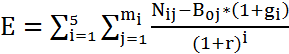 где:i - порядковый номер года, имеющий значение от 1 до 5;mi - количество плательщиков, воспользовавшихся льготой в i-м году;j - порядковый номер плательщика, имеющий значение от 1 до m;  - объем налогов, сборов и платежей, задекларированных для уплаты получателями налоговых расходов, в консолидированный бюджет Администрации          сельского поселения от j-го налогоплательщика - бенефициара налогового расхода в i-ом году.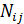 В случае, если налоговый расход действует менее 6 лет на момент проведения оценки эффективности, объем налогов, сборов и платежей, задекларированных для уплаты получателями налоговых расходов, в бюджет Трегубовского сельского поселения от налогоплательщиков -бенефициаров налогового расхода в отчетном году, текущем году, очередном году и (или) плановом периоде оценивается (прогнозируется) по данным куратора налогового расхода и Трегубовского сельского поселения;- базовый объем налогов, сборов и платежей, задекларированных для уплаты получателями налоговых расходов, в консолидированный бюджет  сельского поселения от j-го налогоплательщика - бенефициара налогового расхода в базовом году, рассчитываемый по формуле: ,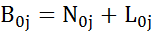 где: - объем налогов, сборов и платежей, задекларированных для уплаты получателями налоговых расходов, в консолидированный бюджет     сельского поселения от j-го налогоплательщика - бенефициара налогового расхода в базовом году;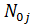  - объем налоговых расходов по соответствующему налогу (иному платежу) в пользу j-го налогоплательщика - бенефициара налогового расхода в базовом году.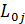 Под базовым годом понимается год, предшествующий году начала осуществления налогового расхода в пользу j-го налогоплательщика -бенефициара налогового расхода, либо шестой год, предшествующий отчетному году в случае, если налоговый расход осуществляется в пользу налогоплательщика-бенефициара налогового расхода более 6 лет;- номинальный темп прироста налоговых доходов консолидированного бюджета Трегубовского сельского поселения в i-ом году по отношению к базовому году, определяемый исходя из реального темпа роста валового внутреннего продукта согласно прогнозу социально-экономического развития Трегубовского сельского поселения и плановый период, заложенному в основу решения о бюджете Трегубовского сельского поселения на очередной финансовый год и плановый период, а также целевого уровня инфляции, определяемого Центральным банком Российской Федерации на среднесрочную перспективу (4 процента); - количество налогоплательщиков-бенефициаров налогового расхода в i-ом году; - расчетная стоимость среднесрочных рыночных заимствований Трегубовского сельского поселения, принимаемая на уровне 7,5 процентов.Куратор налогового расхода в рамках методики оценки эффективности налогового расхода вправе предусматривать дополнительные критерии оценки бюджетной эффективности налогового расхода.3.9. По итогам оценки результативности формируется заключение:о значимости вклада налоговых расходов в достижение соответствующих показателей (индикаторов);о наличии (отсутствии) более результативных (менее затратных) альтернативных механизмов достижения поставленных целей и задач.3.10. По результатам оценки эффективности соответствующих налоговых расходов куратор налогового расхода формулирует общий вывод о степени их эффективности и рекомендации о целесообразности их дальнейшего осуществления.Используемые исходные данные, результаты оценки эффективности налоговых расходов и рекомендации по результатам такой оценки представляются ежегодно кураторами налоговых расходов в Администрацию          Трегубовского сельского поселения в срок до 10 августа текущего финансового года.3.11.Результаты оценки налоговых расходов учитываются при оценке эффективности муниципальных программ в соответствии с Порядком разработки, реализации и оценки  эффективности муниципальных программ Трегубовского поселения, утвержденным постановлением Трегубовского сельского поселения.3.11. Главный специалист Трегубовского сельского поселения обобщает результаты оценки и рекомендации по результатам оценки налоговых расходов.Результаты  оценки учитываются при формировании основных направлений бюджетной, налоговой политики Трегубовского сельского поселения в части целесообразности сохранения (уточнения, отмены) соответствующих налоговых расходов в очередном финансовом году и плановом периоде.Приложение
к Порядку формирования перечня
                                                               налоговых расходов 
                                                        и оценки налоговых расходов  Трегубовского сельского поселения  Перечень
информации, включаемой в паспорт налогового расходаТрегубовского сельского поселения______________________________________________Главный редактор: Алексеев Сергей Борисович                                      Бюллетень выходит по пятницамУчредитель: Совет депутатов Трегубовского  сельского поселения                Подписан  в печать:           28.02.2020г.    в      14.00Издатель: Администрация Трегубовского  сельского поселения                      Тираж: 8 экземпляровАдрес учредителя (издателя): Новгородская область, Чудовский                      Телефон: (881665) 43-292район, д. Трегубово, ул. Школьная, д.1, помещение 32Об утверждении Положения о порядке и сроках применения взысканий за несоблюдение муниципальным служащим ограничений и запретов, требований о предотвращении конфликта интересов и неисполнение обязанностей, установленных в целях противодействия коррупцииПриложение № 1 к решениюСовета депутатов Трегубовского сельского поселения «О бюджете Трегубовского сельского поселения на 2020 год и плановый период 2021 и 2022 годов»от 25.12.2019  № 186Код главыКодНаименование343ИНН 5318007536КПП 531801001Администрация Трегубовского  сельского поселения3431 08 04020 01 0000 110Государственная пошлина за совершение нотариальных действий должностными лицами органов местного самоуправления, уполномоченными в соответствии с законодательными актами Российской Федерации на совершение нотариальных действий3431 11 05075 10 0000 120Доходы от сдачи в аренду имущества, составляющего казну сельских поселений (за исключением земельных участков)3431 11 09045 10 0000 120Прочие поступления от использования имущества, находящегося в собственности сельских поселений (за исключением имущества муниципальных бюджетных и автономных учреждений, а также имущества муниципальных унитарных предприятий, в том числе казенных)3431 14 02053 10 0000 410Доходы от реализации иного имущества, находящегося в собственности сельских поселений (за исключением имущества муниципальных бюджетных и автономных учреждений, а также имущества муниципальных унитарных предприятий, в том числе казенных), в части реализации основных средств по указанному имуществу3431 14 06025 10 0000 430Доходы   от    продажи    земельных    участков,
находящихся  в   собственности   сельских поселений   (за исключением  земельных  участков   муниципальных бюджетных и автономных учреждений)              3431 17 01050 10 0000 180Невыясненные поступления, зачисляемые в бюджет сельских поселений3431 17 05050 10 0000 180Прочие неналоговые доходы бюджетов сельских  поселений3432 02 15002 10 0000 150Дотация бюджетам сельских поселений на поддержку мер по обеспечению сбалансированности бюджетов3432 02 16001 10 0000 150Дотации бюджетам сельских поселений на выравнивание бюджетной обеспеченности из бюджетов муниципальных районов3432 02 25299 10 0000 150Субсидии бюджетам сельских поселений на обустройство и восстановление воинских захоронений, находящихся в государственной собственности3432 02 29999 10 0000 150Прочие субсидии бюджетам сельских поселений3432 02 35118 10 0000 150Субвенции бюджетам  сельских поселений  на осуществление первичного воинского учета на территориях где отсутствуют военные комиссариаты3432 02 30024 10 0000 150Субвенции бюджетам сельских поселений на выполнение передаваемых полномочий субъектов Российской Федерации3432 02 40014 10 0000 150Межбюджетные трансферты, передаваемые бюджетам сельских поселений из бюджетов муниципальных районов на осуществление части полномочий по решению вопросов местного значения в соответствии с заключенными соглашениями3432 02 49999 10 0000 150Прочие межбюджетные трансферты, передаваемые бюджетам сельских поселений3432 07 05030 10 0000 150Прочие безвозмездные поступления в бюджеты сельских поселений3432 08 05000 10 0000 150Перечисления из бюджетов сельских поселений (в бюджеты поселений) для осуществления возврата (зачета) излишне уплаченных или излишне взысканных сумм налогов, сборов и иных платежей, а также сумм процентов за несвоевременное осуществление такого возврата и процентов, начисленных на излишне взысканные суммы3432 18 60010 10 0000 150Доходы бюджетов сельских поселений от возврата остатков субсидий, субвенций и иных межбюджетных трансфертов, имеющих целевое назначение, прошлых лет из бюджетов муниципальных районов343 2 19 60010 10 0000 150Возврат прочих остатков субсидий, субвенций и иных межбюджетных трансфертов, имеющих целевое назначение, прошлых лет из бюджетов сельских поселенийПриложение № 6 к решениюСовета депутатов Трегубовского сельского поселения «О бюджете Трегубовского сельского поселения на 2020 год и плановый период 2021 и 2022 годов»от 25.12.2019  № 186НаименованиеРЗПрЦСРВРСумма (тыс. рублей)Сумма (тыс. рублей)Сумма (тыс. рублей)НаименованиеРЗПрЦСРВР202020212022Общегосударственные вопросы014456,83926,83926,8Функционирование высшего должностного лица субъекта Российской Федерации и  муниципального образования0102674,5674,5674,5Муниципальная программа «Создание комфортных условий  проживания для населения Трегубовского сельского поселения на 2018-2020 годы»010201 0 00 00000674,5674,5674,5Подпрограмма «Обеспечение реализации муниципальной программы «Создание комфортных условий проживания для населения Трегубовского сельского поселения на 2018-2020 годы»010201 1 00 00000674,5674,5674,5Реализация мероприятий  подпрограммы «Обеспечение реализации муниципальной программы «Создание комфортных условий проживания для населения Трегубовского сельского поселения на 2018-2020 годы»010201 1 05 00000674,5674,5674,5Финансовое обеспечение функций Главы Трегубовского сельского поселения010201 1 05 20160674,5674,5674,5Расходы на выплаты персоналу в целях обеспечения выполнения функций государственными (муниципальными) органами, казенными учреждениями, органами управления государственными внебюджетными фондами 010201 1 05 20160100674,5674,5674,5Расходы на выплаты персоналу государственных (муниципальных) органов010201 1 05 20160120674,5674,5674,5Функционирование Правительства Российской Федерации, высших исполнительныхорганов государственной власти субъектов Российской  Федерации, местных администраций01043452,43142,43142,4Муниципальная программа «Создание комфортных условий  проживания для населения Трегубовского сельского поселения на 2018-2020 годы»010401 0 00 000003314,43004,43004,4Подпрограмма «Обеспечение реализации муниципальной программы «Создание комфортных условий проживания для населения Трегубовского сельского поселения на 2018-2020 годы»010401 1 00 000003314,43004,43004,4Реализация мероприятий  подпрограммы «Обеспечение реализации муниципальной программы «Создание комфортных условий проживания для населения Трегубовского сельского поселения на 2018-2020 годы»010401 1 05 000003314,43004,43004,4Финансовое обеспечение функций аппарата Администрации Трегубовского сельского поселения010401 1 05 201703314,43004,43004,4Расходы на выплаты персоналу в целях обеспечения выполнения функций государственными (муниципальными) органами, казенными учреждениями, органами управления государственными внебюджетными фондами 010401 1 05 201701002564,42564,42564,4Расходы на выплаты персоналу государственных (муниципальных) органов010401 1 05 201701202564,42564,42564,4Закупка товаров, работ и услуг для государственных (муниципальных) нужд010401 1 05 20170200700,0400,0400,0Иные закупки товаров, работ и услуг для обеспечения государственных (муниципальных) нужд010401 1 05 20170240700,0400,0400,0Иные бюджетные ассигнования010401 1 05 2017080050,040,040,0Уплата налогов, сборов и иных платежей010401 1 05 2017085050,040,040,0Непрограммные направления деятельности010412 0 00 00000138,0138,0138,0Осуществление отдельных переданных полномочий по решению вопроса местного значения по формированию архивных фондов в соответствии с заключенными соглашениями010412 0 00 000448,68,68,6Расходы на выплаты персоналу в целях обеспечения выполнения функций государственными (муниципальными) органами, казенными учреждениями, органами управления государственными внебюджетными фондами 010412 0 00 000441008,28,28,2Расходы на выплаты персоналу государственных (муниципальных) органов010412 0 00 000441208,28,28,2Закупка товаров, работ и услуг для государственных (муниципальных) нужд010412 0 00 000442000,40,40,4Иные закупки товаров, работ и услуг для обеспечения государственных (муниципальных) нужд010412 0 00 000442400,40,40,4Возмещение затрат по содержанию штатных единиц, осуществляющих  переданные отдельные государственные  полномочия области по организации деятельности по сбору (в том числе по раздельному сбору), транспортированию, обработке, утилизации, обезвреживанию,и захоронению  твёрдых коммунальных отходов010412 0 00 70280128,9128,9128,9Расходы на выплаты персоналу в целях обеспечения выполнения функций государственными (муниципальными) органами, казенными учреждениями, органами управления государственными внебюджетными фондами 010412 0 00 70280100122,9122,9122,9Расходы на выплаты персоналу государственных (муниципальных) органов010412 0 00 70280120122,9122,9122,9Закупка товаров, работ и услуг для государственных (муниципальных) нужд010412 0 00 702802006,06,06,0Иные закупки товаров, работ и услуг для обеспечения государственных (муниципальных) нужд010412 0 00 702802406,06,06,0Осуществление отдельных государственных полномочий по определению перечня должностных лиц, уполномоченных составлять протоколы об административных правонарушениях, предусмотренных соответствующими статьями областного законодательства010412 0 00 706500,50,50,5Закупка товаров, работ и услуг для государственных (муниципальных) нужд010412 0 00 706502000,50,50,5Иные закупки товаров, работ и услуг для обеспечения государственных (муниципальных) нужд010412 0 00 706502400,50,50,5Обеспечение деятельности финансовых, налоговых и таможенных органов и органов финансового (финансово-бюджетного) надзора010649,949,949,9Непрограммные направления деятельности010612 0 00 0000049,949,949,9Межбюджетные трансферты на осуществление переданных полномочий по внешнему финансовому контролю 010612 0 00 2019049,949,949,9Межбюджетные трансферты010612 0 00 2019050049,949,949,9Иные межбюджетные трансферты010612 0 00 2019054049,949,949,9Обеспечение проведения выборов и референдумов0107220,00,00,0Непрограммные направления деятельности010712 0 00 00000220,00,00,0Финансовое обеспечение выборов Главы и депутатов Трегубовского сельского поселения010712 0 00 20180220,00,00,0Иные бюджетные ассигнования010712 0 00 20180800220,00,00,0Специальные расходы010712 0 00 20180880220,00,00,0Резервные фонды011110,010,010,0Муниципальная программа «Создание комфортных условий  проживания для населения Трегубовского сельского поселения на 2018-2020 годы»011101 0 00 0000010,010,010,0Финансовое обеспечение непредвиденных расходов, в том числе на проведение аварийно-восстановительных работ и иных мероприятий, связанных с ликвидацией последствий  стихийных бедствий и других чрезвычайных ситуаций011101 0 00 2015010,010,010,0Иные бюджетные ассигнования011101 0 00 2015080010,010,010,0Резервные средства011101 0 00 2015087010,010,010,0Другие общегосударственные вопросы011350,050,050,0Муниципальная программа «Создание комфортных условий  проживания для населения Трегубовского сельского поселения на 2018-2020 годы»011301 0 00 0000050,050,050,0Финансовое обеспечение мероприятий, обеспечивающих содержание, управление и реализацию муниципального имущества011301 0 01 0000050,050,050,0Финансовое обеспечение мероприятий по реализации полномочия «Владение, пользование и распоряжение имуществом, находящимся в муниципальной собственности поселения»011301 0 01 2001050,050,050,0Закупка товаров, работ и услуг для государственных (муниципальных) нужд011301 0 01 2001020050,050,050,0Иные закупки товаров, работ и услуг для обеспечения государственных (муниципальных) нужд011301 0 01 2001024050,050,050,0Национальная оборона 0280,981,785,0Мобилизационная и вневойсковая подготовка020380,981,785,0Непрограммные направления деятельности020312 0 00 0000080,981,785,0Осуществление первичного воинского учета на территориях, где отсутствуют военные комиссариаты020312 0 00 5118080,981,785,0Расходы на выплаты персоналу в целях обеспечения выполнения функций государственными (муниципальными) органами, казенными учреждениями, органами управления государственными внебюджетными фондами 020312 0 00 5118010079,580,383,6Расходы на выплаты персоналу государственных (муниципальных) органов020312 0 00 5118012079,580,383,6Закупка товаров, работ и услуг для государственных (муниципальных) нужд020312 0 00 511802001,41,41,4Иные закупки товаров, работ и услуг для обеспечения государственных (муниципальных) нужд020312 0 00 511802401,41,41,4Национальная безопасность и правоохранительная деятельность0330,030,030,0Обеспечение пожарной безопасности031030,030,030,0Муниципальная программа «Создание комфортных условий  проживания для населения Трегубовского сельского поселения на 2018-2020 годы»031001 0 00 0000030,030,030,0Проведение мероприятий по обеспечению первичных мер  пожарной безопасности в границах населенных пунктов поселения031001 0 00 2003030,030,030,0Закупка товаров, работ и услуг для государственных (муниципальных) нужд031001 0 00 2003020030,030,030,0Иные закупки товаров, работ и услуг для обеспечения государственных (муниципальных) нужд031001 0 00 2003024030,030,030,0Национальная экономика042660,32116,92154,5Дорожное хозяйство (дорожные фонды)04092455,32111,92149,5Муниципальная программа «Создание комфортных условий  проживания для населения Трегубовского сельского поселения на 2018-2020 годы»040901 0 00 000002455,32111,92149,5Содержание улично-дорожной сети в состоянии, отвечающем нормативным требованиям и обеспечивающем безопасность дорожного движения040901 0 02 000002455,32111,92149,5Финансовое обеспечение мероприятий по содержанию автомобильных дорог общего пользования местного значения 040901 0 02 20040500,0300,0300,0Закупка товаров, работ и услуг для государственных (муниципальных) нужд040901 0 02 20040200500,0300,0300,0Иные закупки товаров, работ и услуг для обеспечения государственных (муниципальных) нужд040901 0 02 20040240500,0300,0300,0Финансовое обеспечение мероприятий по ремонту автомобильных дорог общего пользования местного значения040901 0 02 20050480,3336,9374,5Закупка товаров, работ и услуг для государственных (муниципальных) нужд040901 0 02 20050200480,3336,9374,5Иные закупки товаров, работ и услуг для обеспечения государственных (муниципальных) нужд040901 0 02 20050240480,3336,9374,5Софинансирование расходов по формированию муниципального дорожного фонда поселения за счет средств дорожного фонда Новгородской области040901 0 02 S152074,074,074,0Закупка товаров, работ и услуг для государственных (муниципальных) нужд040901 0 02 S152020074,074,074,0Иные закупки товаров, работ и услуг для обеспечения государственных (муниципальных) нужд040901 0 02 S152024074,074,074,0Расходы на формирование муниципального дорожного фонда поселения за счет средств дорожного фонда Новгородской области040901 0 02 715201401,01401,01401,0Закупка товаров, работ и услуг для государственных (муниципальных) нужд040901 0 02 715202001401,01401,01401,0Иные закупки товаров, работ и услуг для обеспечения государственных (муниципальных) нужд040901 0 02 715202401401,01401,01401,0Другие вопросы в области национальной экономики0412205,05,05,0Муниципальная программа «Создание комфортных условий  проживания для населения Трегубовского сельского поселения на 2018-2020 годы»041201 0 00 00000205,05,05,0Финансовое обеспечение мероприятий по проведению топографо-геодезических, картографических и землеустроительных работ и услуг по разработке нормативных правовых актов территориального планирования041201 0 00 20210200,00,00,0Закупка товаров, работ и услуг для государственных (муниципальных) нужд041201 0 00 20210200200,00,00,0Иные закупки товаров, работ и услуг для обеспечения государственных (муниципальных) нужд041201 0 00 20210240200,00,00,0Проведение мероприятий по созданию условий для развития малого и среднего предпринимательства на территории Трегубовского сельского поселения041201 0 08 000005,05,05,0Осуществление полномочий по финансовой поддержке субъектов малого и среднего предпринимательства из средств бюджета поселения041201 0 08 202805,05,05,0Иные бюджетные ассигнования041201 0 08 202808005,05,05,0Субсидии юридическим лицам (кроме некоммерческих организаций), индивидуальным предпринимателям, физическим лицам - производителям товаров, работ, услуг041201 0 08 202808105,05,05,0Жилищно-коммунальное хозяйство055521,311594,016587,0Коммунальное хозяйство050241,841,841,8Непрограммные направления деятельности050212 0 00 0000041,841,841,8Осуществление отдельных переданных полномочий по решению вопроса местного значения по организации нецентрализованного холодного водоснабжения на территории Трегубовского сельского поселения050212 0 00 0004541,841,841,8Закупка товаров, работ и услуг для государственных (муниципальных) нужд050212 0 00 0004520041,841,841,8Иные закупки товаров, работ и услуг для обеспечения государственных (муниципальных) нужд050212 0 00 0004524041,841,841,8Благоустройство05035479,511552,216545,2Муниципальная программа «Создание комфортных условий  проживания для населения Трегубовского сельского поселения на 2018-2020 годы»050301 0 00 000005479,511552,216545,2Финансовое обеспечение организации уличного освещения с учетом мероприятий по энергосбережению050301 0 03 000002484,51252,21245,2Финансовое обеспечение мероприятий по организации уличного освещения050301 0 03 200802484,51252,21245,2Закупка товаров, работ и услуг для государственных (муниципальных) нужд050301 0 03 200802002484,51252,21245,2Иные закупки товаров, работ и услуг для обеспечения государственных (муниципальных) нужд050301 0 03 200802402484,51252,21245,2Организация благоустройства и озеленения территории, приведение в качественное состояние элементов благоустройства050301 0 04 000002500,010300,015300,0Финансовое обеспечение мероприятий по организации сбора и вывоза ТКО с территории поселения050301 0 04 2009050,010,010,0Закупка товаров, работ и услуг для государственных (муниципальных) нужд050301 0 04 2009020050,010,010,0Иные закупки товаров, работ и услуг для обеспечения государственных (муниципальных) нужд050301 0 04 2009024050,010,010,0Проведение мероприятий по благоустройству территории, обустройству и содержанию мест массового отдыха в поселении050301 0 04 20100409,0290,0290,0Закупка товаров, работ и услуг для государственных (муниципальных) нужд050301 0 04 20100200409,0290,0290,0Иные закупки товаров, работ и услуг для обеспечения государственных (муниципальных) нужд050301 0 04 20100240409,0290,0290,0Финансовое обеспечение мероприятий по восстановлению (ремонту, благоустройству) воинских захоронений на территории поселения с установкой мемориальных знаков и нанесением имен погибших при защите Отечества на мемориальных сооружениях воинских захоронений050301 0 04 L29902041,010000,015000,0Закупка товаров, работ и услуг для государственных (муниципальных) нужд050301 0 04 L29902002041,01000015000Иные закупки товаров, работ и услуг для обеспечения государственных (муниципальных) нужд050301 0 04 L29902402041,01000015000Финансовое обеспечение мероприятий по реализации проектов местных инициатив граждан в решении  вопросов местного значения050301 0 07 00000495,00,00,0Софинансирование мероприятий по реализации проектов территориальных общественных самоуправлений, включенных в муниципальные программы развития территорий, за счет средств бюджета поселения050301 0 07 S209020,00,00,0Закупка товаров, работ и услуг для государственных (муниципальных) нужд050301 0 07 S209020020,00,00,0Иные закупки товаров, работ и услуг для обеспечения государственных (муниципальных) нужд050301 0 07 S209024020,00,00,0Софинансирование мероприятий по благоустройству детских и спортивных объектов за счет средств бюджета поселения  в рамках реализации приоритетных проектов поддержки местных инициатив граждан 050301 0 07 S5260475,00,00,0Закупка товаров, работ и услуг для государственных (муниципальных) нужд050301 0 07 S5260200475,00,00,0Иные закупки товаров, работ и услуг для обеспечения государственных (муниципальных) нужд050301 0 07 S5260240475,00,00,0Образование 0719,815,015,0Профессиональная подготовка, переподготовка и повышение квалификации070514,810,010,0Муниципальная программа «Создание комфортных условий  проживания для населения Трегубовского сельского поселения на 2018-2020 годы»070501 0 00 0000014,810,010,0Подпрограмма «Обеспечение реализации муниципальной программы «Создание комфортных условий проживания для населения Трегубовского сельского поселения на 2018-2020 годы»070501 1 00 0000014,810,010,0Реализация мероприятий  подпрограммы «Обеспечение реализации муниципальной программы «Создание комфортных условий проживания для населения Трегубовского сельского поселения на 2018-2020 годы»070501 1 05 0000014,810,010,0Финансовое обеспечение мероприятий по организации профессионального образования и дополнительного профессионального образования выборных должностных лиц, служащих и муниципальных служащих070501 1 05 2026014,810,010,0Закупка товаров, работ и услуг для государственных (муниципальных) нужд070501 1 05 2026020014,810,010,0Иные закупки товаров, работ и услуг для обеспечения государственных (муниципальных) нужд070501 1 05 2026024014,810,010,0Молодежная политика07075,05,05,0Муниципальная программа «Создание комфортных условий  проживания для населения Трегубовского сельского поселения на 2018-2020 годы»070701 0 00 000005,05,05,0Финансовое обеспечение мероприятий по работе с детьми и молодежью в поселении070701 0 00 201105,05,05,0Закупка товаров, работ и услуг для государственных (муниципальных) нужд070701 0 00 201102005,05,05,0Иные закупки товаров, работ и услуг для обеспечения государственных (муниципальных) нужд070701 0 00 201102405,05,05,0Культура, кинематография0844,930,030,0Другие вопросы в области культуры, кинематографии 080444,930,030,0Муниципальная программа «Создание комфортных условий  проживания для населения Трегубовского сельского поселения на 2018-2020 годы»080401 0 00 0000044,930,030,0Финансовое обеспечение мероприятий по увековечению памяти погибших при защите Отечества в годы Великой Отечественной войны080401 0 00 2012025,015,015,0Закупка товаров, работ и услуг для государственных (муниципальных) нужд080401 0 00 2012020025,015,015,0Иные закупки товаров, работ и услуг для обеспечения государственных (муниципальных) нужд080401 0 00 2012024025,015,015,0Финансовое обеспечение культурно - массовых, культурно - зрелищных и выставочных мероприятий080401 0 00 2013019,915,015,0Закупка товаров, работ и услуг для государственных (муниципальных) нужд080401 0 00 2013020019,915,015,0Иные закупки товаров, работ и услуг для обеспечения государственных (муниципальных) нужд080401 0 00 2013024019,915,015,0Социальная политика1084,584,584,5Пенсионное обеспечение100184,584,584,5Непрограммные направления деятельности100112 0 00 0000084,584,584,5Финансовое обеспечение прочих мероприятий по непрограммным направлениям деятельности100112 0 00 9999084,584,584,5Социальное обеспечение и иные выплаты населению100112 0 00 9999030084,584,584,5Публичные нормативные социальные выплаты гражданам100112 0 00 9999031084,584,584,5Физическая культура и спорт119,09,09,0Физическая культура  11019,09,09,0Муниципальная программа «Создание комфортных условий  проживания для населения Трегубовского сельского поселения на 2018-2020 годы»110101 0 00 000009,09,09,0Финансовое обеспечение физкультурно-оздоровительных и спортивных мероприятий поселения110101 0 00 201409,09,09,0Закупка товаров, работ и услуг для государственных (муниципальных) нужд110101 0 00 201402009,09,09,0Иные закупки товаров, работ и услуг для обеспечения государственных (муниципальных) нужд110101 0 00 201402409,09,09,0Средства массовой информации125,05,05,0Периодическая печать и издательства12025,05,05,0Муниципальная программа «Создание комфортных условий  проживания для населения Трегубовского сельского поселения на 2018-2020 годы»120201 0 00 000005,05,05,0Финансовое обеспечение мероприятий по опубликованию нормативных правовых актов и прочих материалов органов местного самоуправления в периодических изданиях120201 0 00 200205,05,05,0Закупка товаров, работ и услуг для государственных (муниципальных) нужд120201 0 00 200202005,05,05,0Иные закупки товаров, работ и услуг для обеспечения государственных (муниципальных) нужд120201 0 00 200202405,05,05,0ВСЕГО РАСХОДОВ:12912,517892,922926,8Приложение № 7 к решениюСовета депутатов Трегубовского сельского поселения «О бюджете Трегубовского сельского поселения на 2020 год и плановый период 2021 и 2022 годов»от 25.12.2019  № 186НаименованиеВедомствоРЗПрЦСРВРСумма (тыс. рублей)Сумма (тыс. рублей)Сумма (тыс. рублей)НаименованиеРЗПрЦСРВР202020212022АДМИНИСТРАЦИЯ ТРЕГУБОВСКОГО СЕЛЬСКОГО ПОСЕЛЕНИЯ34312912,517892,922926,8Общегосударственные вопросы343014456,83926,83926,8Функционирование высшего должностного лица субъекта Российской Федерации и  муниципального образования3430102674,5674,5674,5Муниципальная программа «Создание комфортных условий  проживания для населения Трегубовского сельского поселения на 2018-2020 годы»343010201 0 00 00000674,5674,5674,5Подпрограмма «Обеспечение реализации муниципальной программы «Создание комфортных условий проживания для населения Трегубовского сельского поселения на 2018-2020 годы»343010201 1 00 00000674,5674,5674,5Реализация мероприятий  подпрограммы «Обеспечение реализации муниципальной программы «Создание комфортных условий проживания для населения Трегубовского сельского поселения на 2018-2020 годы»343010201 1 05 00000674,5674,5674,5Финансовое обеспечение функций Главы Трегубовского сельского поселения343010201 1 05 20160674,5674,5674,5Расходы на выплаты персоналу в целях обеспечения выполнения функций государственными (муниципальными) органами, казенными учреждениями, органами управления государственными внебюджетными фондами 343010201 1 05 20160100674,5674,5674,5Расходы на выплаты персоналу государственных (муниципальных) органов343010201 1 05 20160120674,5674,5674,5Функционирование Правительства Российской Федерации, высших исполнительныхорганов государственной власти субъектов Российской  Федерации, местных администраций34301043452,43142,43142,4Муниципальная программа «Создание комфортных условий  проживания для населения Трегубовского сельского поселения на 2018-2020 годы»343010401 0 00 000003314,43004,43004,4Подпрограмма «Обеспечение реализации муниципальной программы «Создание комфортных условий проживания для населения Трегубовского сельского поселения на 2018-2020 годы»343010401 1 00 000003314,43004,43004,4Реализация мероприятий  подпрограммы «Обеспечение реализации муниципальной программы «Создание комфортных условий проживания для населения Трегубовского сельского поселения на 2018-2020 годы»343010401 1 05 000003314,43004,43004,4Финансовое обеспечение функций аппарата Администрации Трегубовского сельского поселения343010401 1 05 201703314,43004,43004,4Расходы на выплаты персоналу в целях обеспечения выполнения функций государственными (муниципальными) органами, казенными учреждениями, органами управления государственными внебюджетными фондами 343010401 1 05 201701002564,42564,42564,4Расходы на выплаты персоналу государственных (муниципальных) органов343010401 1 05 201701202564,42564,42564,4Закупка товаров, работ и услуг для государственных (муниципальных) нужд343010401 1 05 20170200700,0400,0400,0Иные закупки товаров, работ и услуг для обеспечения государственных (муниципальных) нужд343010401 1 05 20170240700,0400,0400,0Иные бюджетные ассигнования343010401 1 05 2017080050,040,040,0Уплата налогов, сборов и иных платежей343010401 1 05 2017085050,040,040,0Непрограммные направления деятельности343010412 0 00 00000138,0138,0138,0Осуществление отдельных переданных полномочий по решению вопроса местного значения по формированию архивных фондов в соответствии с заключенными соглашениями343010412 0 00 000448,68,68,6Расходы на выплаты персоналу в целях обеспечения выполнения функций государственными (муниципальными) органами, казенными учреждениями, органами управления государственными внебюджетными фондами 343010412 0 00 000441008,28,28,2Расходы на выплаты персоналу государственных (муниципальных) органов343010412 0 00 000441208,28,28,2Закупка товаров, работ и услуг для государственных (муниципальных) нужд343010412 0 00 000442000,40,40,4Иные закупки товаров, работ и услуг для обеспечения государственных (муниципальных) нужд343010412 0 00 000442400,40,40,4Возмещение затрат по содержанию штатных единиц, осуществляющих  переданные отдельные государственные  полномочия области по организации деятельности по сбору (в том числе по раздельному сбору), транспортированию, обработке, утилизации, обезвреживанию,и захоронению  твёрдых коммунальных отходов343010412 0 00 70280128,9128,9128,9Расходы на выплаты персоналу в целях обеспечения выполнения функций государственными (муниципальными) органами, казенными учреждениями, органами управления государственными внебюджетными фондами 343010412 0 00 70280100122,9122,9122,9Расходы на выплаты персоналу государственных (муниципальных) органов343010412 0 00 70280120122,9122,9122,9Закупка товаров, работ и услуг для государственных (муниципальных) нужд343010412 0 00 702802006,06,06,0Иные закупки товаров, работ и услуг для обеспечения государственных (муниципальных) нужд343010412 0 00 702802406,06,06,0Осуществление отдельных государственных полномочий по определению перечня должностных лиц, уполномоченных составлять протоколы об административных правонарушениях, предусмотренных соответствующими статьями областного законодательства343010412 0 00 706500,50,50,5Закупка товаров, работ и услуг для государственных (муниципальных) нужд343010412 0 00 706502000,50,50,5Иные закупки товаров, работ и услуг для обеспечения государственных (муниципальных) нужд343010412 0 00 706502400,50,50,5Обеспечение деятельности финансовых, налоговых и таможенных органов и органов финансового (финансово-бюджетного) надзора343010649,949,949,9Непрограммные направления деятельности343010612 0 00 0000049,949,949,9Межбюджетные трансферты на осуществление переданных полномочий по внешнему финансовому контролю 343010612 0 00 2019049,949,949,9Межбюджетные трансферты343010612 0 00 2019050049,949,949,9Иные межбюджетные трансферты343010612 0 00 2019054049,949,949,9Обеспечение проведения выборов и референдумов3430107220,00,00,0Непрограммные направления деятельности343010712 0 00 00000220,00,00,0Финансовое обеспечение выборов Главы и депутатов Трегубовского сельского поселения343010712 0 00 20180220,00,00,0Иные бюджетные ассигнования343010712 0 00 20180800220,00,00,0Специальные расходы343010712 0 00 20180880220,00,00,0Резервные фонды343011110,010,010,0Муниципальная программа «Создание комфортных условий  проживания для населения Трегубовского сельского поселения на 2018-2020 годы»343011101 0 00 0000010,010,010,0Финансовое обеспечение непредвиденных расходов, в том числе на проведение аварийно-восстановительных работ и иных мероприятий, связанных с ликвидацией последствий  стихийных бедствий и других чрезвычайных ситуаций343011101 0 00 2015010,010,010,0Иные бюджетные ассигнования343011101 0 00 2015080010,010,010,0Резервные средства343011101 0 00 2015087010,010,010,0Другие общегосударственные вопросы343011350,050,050,0Муниципальная программа «Создание комфортных условий  проживания для населения Трегубовского сельского поселения на 2018-2020 годы»343011301 0 00 0000050,050,050,0Финансовое обеспечение мероприятий, обеспечивающих содержание, управление и реализацию муниципального имущества343011301 0 01 0000050,050,050,0Финансовое обеспечение мероприятий по реализации полномочия «Владение, пользование и распоряжение имуществом, находящимся в муниципальной собственности поселения»343011301 0 01 2001050,050,050,0Закупка товаров, работ и услуг для государственных (муниципальных) нужд343011301 0 01 2001020050,050,050,0Иные закупки товаров, работ и услуг для обеспечения государственных (муниципальных) нужд343011301 0 01 2001024050,050,050,0Национальная оборона 3430280,981,785,0Мобилизационная и вневойсковая подготовка343020380,981,785,0Непрограммные направления деятельности343020312 0 00 0000080,981,785,0Осуществление первичного воинского учета на территориях, где отсутствуют военные комиссариаты343020312 0 00 5118080,981,785,0Расходы на выплаты персоналу в целях обеспечения выполнения функций государственными (муниципальными) органами, казенными учреждениями, органами управления государственными внебюджетными фондами 343020312 0 00 5118010079,580,383,6Расходы на выплаты персоналу государственных (муниципальных) органов343020312 0 00 5118012079,580,383,6Закупка товаров, работ и услуг для государственных (муниципальных) нужд343020312 0 00 511802001,41,41,4Иные закупки товаров, работ и услуг для обеспечения государственных (муниципальных) нужд343020312 0 00 511802401,41,41,4Национальная безопасность и правоохранительная деятельность3430330,030,030,0Обеспечение пожарной безопасности343031030,030,030,0Муниципальная программа «Создание комфортных условий  проживания для населения Трегубовского сельского поселения на 2018-2020 годы»343031001 0 00 0000030,030,030,0Проведение мероприятий по обеспечению первичных мер  пожарной безопасности в границах населенных пунктов поселения343031001 0 00 2003030,030,030,0Закупка товаров, работ и услуг для государственных (муниципальных) нужд343031001 0 00 2003020030,030,030,0Иные закупки товаров, работ и услуг для обеспечения государственных (муниципальных) нужд343031001 0 00 2003024030,030,030,0Национальная экономика343042660,32116,92154,5Дорожное хозяйство (дорожные фонды)34304092455,32111,92149,5Муниципальная программа «Создание комфортных условий  проживания для населения Трегубовского сельского поселения на 2018-2020 годы»343040901 0 00 000002455,32111,92149,5Содержание улично-дорожной сети в состоянии, отвечающем нормативным требованиям и обеспечивающем безопасность дорожного движения343040901 0 02 000002455,32111,92149,5Финансовое обеспечение мероприятий по содержанию автомобильных дорог общего пользования местного значения 343040901 0 02 20040500,0300,0300,0Закупка товаров, работ и услуг для государственных (муниципальных) нужд343040901 0 02 20040200500,0300,0300,0Иные закупки товаров, работ и услуг для обеспечения государственных (муниципальных) нужд343040901 0 02 20040240500,0300,0300,0Финансовое обеспечение мероприятий по ремонту автомобильных дорог общего пользования местного значения343040901 0 02 20050480,3336,9374,5Закупка товаров, работ и услуг для государственных (муниципальных) нужд343040901 0 02 20050200480,3336,9374,5Иные закупки товаров, работ и услуг для обеспечения государственных (муниципальных) нужд343040901 0 02 20050240480,3336,9374,5Софинансирование расходов по формированию муниципального дорожного фонда поселения за счет средств дорожного фонда Новгородской области343040901 0 02 S152074,074,074,0Закупка товаров, работ и услуг для государственных (муниципальных) нужд343040901 0 02 S152020074,074,074,0Иные закупки товаров, работ и услуг для обеспечения государственных (муниципальных) нужд343040901 0 02 S152024074,074,074,0Расходы на формирование муниципального дорожного фонда поселения за счет средств дорожного фонда Новгородской области343040901 0 02 715201401,01401,01401,0Закупка товаров, работ и услуг для государственных (муниципальных) нужд343040901 0 02 715202001401,01401,01401,0Иные закупки товаров, работ и услуг для обеспечения государственных (муниципальных) нужд343040901 0 02 715202401401,01401,01401,0Другие вопросы в области национальной экономики3430412205,05,05,0Муниципальная программа «Создание комфортных условий  проживания для населения Трегубовского сельского поселения на 2018-2020 годы»343041201 0 00 00000205,05,05,0Финансовое обеспечение мероприятий по проведению топографо-геодезических, картографических и землеустроительных работ и услуг по разработке нормативных правовых актов территориального планирования343041201 0 00 20210200,00,00,0Закупка товаров, работ и услуг для государственных (муниципальных) нужд343041201 0 00 20210200200,00,00,0Иные закупки товаров, работ и услуг для обеспечения государственных (муниципальных) нужд343041201 0 00 20210240200,00,00,0Проведение мероприятий по созданию условий для развития малого и среднего предпринимательства на территории Трегубовского сельского поселения343041201 0 08 000005,05,05,0Осуществление полномочий по финансовой поддержке субъектов малого и среднего предпринимательства из средств бюджета поселения343041201 0 08 202805,05,05,0Иные бюджетные ассигнования343041201 0 08 202808005,05,05,0Субсидии юридическим лицам (кроме некоммерческих организаций), индивидуальным предпринимателям, физическим лицам - производителям товаров, работ, услуг343041201 0 08 202808105,05,05,0Жилищно-коммунальное хозяйство343055521,311594,016587,0Коммунальное хозяйство343050241,841,841,8Непрограммные направления деятельности343050212 0 00 0000041,841,841,8Осуществление отдельных переданных полномочий по решению вопроса местного значения по организации нецентрализованного холодного водоснабжения на территории Трегубовского сельского поселения343050212 0 00 0004541,841,841,8Закупка товаров, работ и услуг для государственных (муниципальных) нужд343050212 0 00 0004520041,841,841,8Иные закупки товаров, работ и услуг для обеспечения государственных (муниципальных) нужд343050212 0 00 0004524041,841,841,8Благоустройство34305035479,511552,216545,2Муниципальная программа «Создание комфортных условий  проживания для населения Трегубовского сельского поселения на 2018-2020 годы»343050301 0 00 000005479,511552,216545,2Финансовое обеспечение организации уличного освещения с учетом мероприятий по энергосбережению343050301 0 03 000002484,51252,21245,2Финансовое обеспечение мероприятий по организации уличного освещения343050301 0 03 200802484,51252,21245,2Закупка товаров, работ и услуг для государственных (муниципальных) нужд343050301 0 03 200802002484,51252,21245,2Иные закупки товаров, работ и услуг для обеспечения государственных (муниципальных) нужд343050301 0 03 200802402484,51252,21245,2Организация благоустройства и озеленения территории, приведение в качественное состояние элементов благоустройства343050301 0 04 000002500,010300,015300,0Финансовое обеспечение мероприятий по организации сбора и вывоза ТКО с территории поселения343050301 0 04 2009050,010,010,0Закупка товаров, работ и услуг для государственных (муниципальных) нужд343050301 0 04 2009020050,010,010,0Иные закупки товаров, работ и услуг для обеспечения государственных (муниципальных) нужд343050301 0 04 2009024050,010,010,0Проведение мероприятий по благоустройству территории, обустройству и содержанию мест массового отдыха в поселении343050301 0 04 20100409,0290,0290,0Закупка товаров, работ и услуг для государственных (муниципальных) нужд343050301 0 04 20100200409,0290,0290,0Иные закупки товаров, работ и услуг для обеспечения государственных (муниципальных) нужд343050301 0 04 20100240409,0290,0290,0Финансовое обеспечение мероприятий по восстановлению (ремонту, благоустройству) воинских захоронений на территории поселения с установкой мемориальных знаков и нанесением имен погибших при защите Отечества на мемориальных сооружениях воинских захоронений343050301 0 04 L29902041,010000,015000,0Закупка товаров, работ и услуг для государственных (муниципальных) нужд343050301 0 04 L29902002041,01000015000Иные закупки товаров, работ и услуг для обеспечения государственных (муниципальных) нужд343050301 0 04 L29902402041,01000015000Финансовое обеспечение мероприятий по реализации проектов местных инициатив граждан в решении  вопросов местного значения343050301 0 07 00000495,00,00,0Софинансирование мероприятий по реализации проектов территориальных общественных самоуправлений, включенных в муниципальные программы развития территорий, за счет средств бюджета поселения343050301 0 07 S209020,00,00,0Закупка товаров, работ и услуг для государственных (муниципальных) нужд343050301 0 07 S209020020,00,00,0Иные закупки товаров, работ и услуг для обеспечения государственных (муниципальных) нужд343050301 0 07 S209024020,00,00,0Софинансирование мероприятий по благоустройству детских и спортивных объектов за счет средств бюджета поселения  в рамках реализации приоритетных проектов поддержки местных инициатив граждан 343050301 0 07 S5260475,00,00,0Закупка товаров, работ и услуг для государственных (муниципальных) нужд343050301 0 07 S5260200475,00,00,0Иные закупки товаров, работ и услуг для обеспечения государственных (муниципальных) нужд343050301 0 07 S5260240475,00,00,0Образование 3430719,815,015,0Профессиональная подготовка, переподготовка и повышение квалификации343070514,810,010,0Муниципальная программа «Создание комфортных условий  проживания для населения Трегубовского сельского поселения на 2018-2020 годы»343070501 0 00 0000014,810,010,0Подпрограмма «Обеспечение реализации муниципальной программы «Создание комфортных условий проживания для населения Трегубовского сельского поселения на 2018-2020 годы»343070501 1 00 0000014,810,010,0Реализация мероприятий  подпрограммы «Обеспечение реализации муниципальной программы «Создание комфортных условий проживания для населения Трегубовского сельского поселения на 2018-2020 годы»343070501 1 05 0000014,810,010,0Финансовое обеспечение мероприятий по организации профессионального образования и дополнительного профессионального образования выборных должностных лиц, служащих и муниципальных служащих343070501 1 05 2026014,810,010,0Закупка товаров, работ и услуг для государственных (муниципальных) нужд343070501 1 05 2026020014,810,010,0Иные закупки товаров, работ и услуг для обеспечения государственных (муниципальных) нужд343070501 1 05 2026024014,810,010,0Молодежная политика34307075,05,05,0Муниципальная программа «Создание комфортных условий  проживания для населения Трегубовского сельского поселения на 2018-2020 годы»343070701 0 00 000005,05,05,0Финансовое обеспечение мероприятий по работе с детьми и молодежью в поселении343070701 0 00 201105,05,05,0Закупка товаров, работ и услуг для государственных (муниципальных) нужд343070701 0 00 201102005,05,05,0Иные закупки товаров, работ и услуг для обеспечения государственных (муниципальных) нужд343070701 0 00 201102405,05,05,0Культура, кинематография3430844,930,030,0Другие вопросы в области культуры, кинематографии 343080444,930,030,0Муниципальная программа «Создание комфортных условий  проживания для населения Трегубовского сельского поселения на 2018-2020 годы»343080401 0 00 0000044,930,030,0Финансовое обеспечение мероприятий по увековечению памяти погибших при защите Отечества в годы Великой Отечественной войны343080401 0 00 2012025,015,015,0Закупка товаров, работ и услуг для государственных (муниципальных) нужд343080401 0 00 2012020025,015,015,0Иные закупки товаров, работ и услуг для обеспечения государственных (муниципальных) нужд343080401 0 00 2012024025,015,015,0Финансовое обеспечение культурно - массовых, культурно - зрелищных и выставочных мероприятий343080401 0 00 2013019,915,015,0Закупка товаров, работ и услуг для государственных (муниципальных) нужд343080401 0 00 2013020019,915,015,0Иные закупки товаров, работ и услуг для обеспечения государственных (муниципальных) нужд343080401 0 00 2013024019,915,015,0Социальная политика3431084,584,584,5Пенсионное обеспечение343100184,584,584,5Непрограммные направления деятельности343100112 0 00 0000084,584,584,5Финансовое обеспечение прочих мероприятий по непрограммным направлениям деятельности343100112 0 00 9999084,584,584,5Социальное обеспечение и иные выплаты населению343100112 0 00 9999030084,584,584,5Публичные нормативные социальные выплаты гражданам343100112 0 00 9999031084,584,584,5Физическая культура и спорт343119,09,09,0Физическая культура  34311019,09,09,0Муниципальная программа «Создание комфортных условий  проживания для населения Трегубовского сельского поселения на 2018-2020 годы»343110101 0 00 000009,09,09,0Финансовое обеспечение физкультурно-оздоровительных и спортивных мероприятий поселения343110101 0 00 201409,09,09,0Закупка товаров, работ и услуг для государственных (муниципальных) нужд343110101 0 00 201402009,09,09,0Иные закупки товаров, работ и услуг для обеспечения государственных (муниципальных) нужд343110101 0 00 201402409,09,09,0Средства массовой информации343125,05,05,0Периодическая печать и издательства34312025,05,05,0Муниципальная программа «Создание комфортных условий  проживания для населения Трегубовского сельского поселения на 2018-2020 годы»343120201 0 00 000005,05,05,0Финансовое обеспечение мероприятий по опубликованию нормативных правовых актов и прочих материалов органов местного самоуправления в периодических изданиях343120201 0 00 200205,05,05,0Закупка товаров, работ и услуг для государственных (муниципальных) нужд343120201 0 00 200202005,05,05,0Иные закупки товаров, работ и услуг для обеспечения государственных (муниципальных) нужд343120201 0 00 200202405,05,05,0ВСЕГО РАСХОДОВ:34312912,517892,922926,8Приложение № 8 к решениюСовета депутатов Трегубовского сельского поселения «О бюджете Трегубовского сельского поселения на 2020 год и плановый период 2021 и 2022 годов»от 25.12.2019  № 186НаименованиеЦСРРзПрВРСуммы по годам, тыс. руб.Суммы по годам, тыс. руб.Суммы по годам, тыс. руб.НаименованиеЦСРРзПрВР202020212022Муниципальная программа «Создание комфортных условий  проживания для населения Трегубовского сельского поселения на 2018-2020 годы»01 0 00 0000012297,417497,022527,6Финансовое обеспечение мероприятий, обеспечивающих содержание, управление и реализацию муниципального имущества01 0 01 0000050,050,050,0Финансовое обеспечение мероприятий по реализации полномочия «Владение, пользование и распоряжение имуществом, находящимся в муниципальной собственности поселения»01 0 01 2001050,050,050,0Общегосударственные вопросы01 0 01 200100150,050,050,0Другие общегосударственные вопросы01 0 01 20010011350,050,050,0Иные закупки товаров, работ и услуг для обеспечения государственных (муниципальных) нужд01 0 01 20010011324050,050,050,0Финансовое обеспечение мероприятий по опубликованию нормативных правовых актов и прочих материалов органов местного самоуправления в периодических изданиях01 0 00 200205,05,05,0Средства массовой информации01 0 00 20020125,05,05,0Периодическая печать и издательства01 0 00 2002012025,05,05,0Иные закупки товаров, работ и услуг для обеспечения государственных (муниципальных) нужд01 0 00 2002012022405,05,05,0Проведение мероприятий по обеспечению первичных мер  пожарной безопасности в границах населенных пунктов поселения01 0 00 2003030,030,030,0Национальная безопасность и правоохранительная деятельность01 0 00 200300330,030,030,0Обеспечение пожарной безопасности01 0 00 20030031030,030,030,0Иные закупки товаров, работ и услуг для обеспечения государственных (муниципальных) нужд01 0 00 20030031024030,030,030,0Содержание улично-дорожной сети в состоянии, отвечающем нормативным требованиям и обеспечивающем безопасность дорожного движения01 0 02 000002455,32111,92149,5Финансовое обеспечение мероприятий по содержанию автомобильных дорог общего пользования местного значения 01 0 02 20040500,0300,0300,0Национальная экономика01 0 02 2004004500,0300,0300,0Дорожное хозяйство (дорожные фонды)01 0 02 200400409500,0300,0300,0Иные закупки товаров, работ и услуг для обеспечения государственных (муниципальных) нужд01 0 02 200400409240500,0300,0300,0Финансовое обеспечение мероприятий по ремонту автомобильных дорог общего пользования местного значения01 0 02 20050480,3336,9374,5Национальная экономика01 0 02 2005004480,3336,9374,5Дорожное хозяйство (дорожные фонды)01 0 02 200500409480,3336,9374,5Иные закупки товаров, работ и услуг для обеспечения государственных (муниципальных) нужд01 0 02 200500409240480,3336,9374,5Софинансирование расходов по реализации правовых актов Правительства Новгородской области по вопросам формирования муниципальных дорожных фондов01 0 02 S152074,074,074,0Национальная экономика01 0 02 S15200474,074,074,0Дорожное хозяйство (дорожные фонды)01 0 02 S1520040974,074,074,0Иные закупки товаров, работ и услуг для обеспечения государственных (муниципальных) нужд01 0 02 S1520040924074,074,074,0Расходы на формирование муниципального дорожного фонда поселения за счет средств дорожного фонда Новгородской области01 0 02 715201401,01401,01401,0Национальная экономика01 0 02 71520041401,01401,01401,0Дорожное хозяйство (дорожные фонды)01 0 02 7152004091401,01401,01401,0Иные закупки товаров, работ и услуг для обеспечения государственных (муниципальных) нужд01 0 02 7152004092401401,01401,01401,0Финансовое обеспечение организации уличного освещения с учетом мероприятий по энергосбережению01 0 03 000002484,51252,21245,2Финансовое обеспечение мероприятий по организации уличного освещения01 0 03 200802484,51252,21245,2Жилищно-коммунальное хозяйство01 0 03 20080052484,51252,21245,2Благоустройство01 0 03 2008005032484,51252,21245,2Иные закупки товаров, работ и услуг для обеспечения государственных (муниципальных) нужд01 0 03 2008005032402484,51252,21245,2Организация благоустройства и озеленения территории, приведение в качественное состояние элементов благоустройства01 0 04 000002500,010300,015300,0Финансовое обеспечение мероприятий по организации сбора и вывоза ТКО с территории поселения01 0 04 2009050,010,010,0Жилищно-коммунальное хозяйство01 0 04 200900550,010,010,0Благоустройство01 0 04 20090050350,010,010,0Иные закупки товаров, работ и услуг для обеспечения государственных (муниципальных) нужд01 0 04 20090050324050,010,010,0Проведение мероприятий по благоустройству территории, обустройству и содержанию мест массового отдыха в поселении01 0 04 20100409,0290,0290,0Жилищно-коммунальное хозяйство01 0 04 2010005409,0290,0290,0Благоустройство01 0 04 201000503409,0290,0290,0Иные закупки товаров, работ и услуг для обеспечения государственных (муниципальных) нужд01 0 04 201000503240409,0290,0290,0Финансовое обеспечение мероприятий по восстановлению (ремонту, благоустройству) воинских захоронений на территории поселения с установкой мемориальных знаков и нанесением имен погибших при защите Отечества на мемориальных сооружениях воинских захоронений01 0 04 L29902041,010000,015000,0Жилищно-коммунальное хозяйство01 0 04 L2990052041,010000,015000,0Благоустройство01 0 04 L299005032041,010000,015000,0Иные закупки товаров, работ и услуг для обеспечения государственных (муниципальных) нужд01 0 04 L299005032402041,010000,015000,0Финансовое обеспечение мероприятий по работе с детьми и молодежью в поселении01 0 00 201105,05,05,0 Образование 01 0 00 20110075,05,05,0Молодежная политика и оздоровление детей01 0 00 2011007075,05,05,0Иные закупки товаров, работ и услуг для обеспечения государственных (муниципальных) нужд01 0 00 2011007072405,05,05,0Финансовое обеспечение мероприятий по увековечению памяти погибших при защите Отечества в годы Великой Отечественной войны01 0 00 2012025,015,015,0Культура, кинематография01 0 00 201200825,015,015,0Другие вопросы в области культуры, кинематографии 01 0 00 20120080425,015,015,0Иные закупки товаров, работ и услуг для обеспечения государственных (муниципальных) нужд01 0 00 20120080424025,015,015,0Финансовое обеспечение культурно - массовых, культурно - зрелищных и выставочных мероприятий01 0 00 2013019,915,015,0Культура, кинематография01 0 00 201300819,915,015,0Другие вопросы в области культуры, кинематографии 01 0 00 20130080419,915,015,0Иные закупки товаров, работ и услуг для обеспечения государственных (муниципальных) нужд01 0 00 20130080424019,915,015,0Финансовое обеспечение физкультурно-оздоровительных и спортивных мероприятий поселения01 0 00 201409,09,09,0Физическая культура и спорт01 0 00 20140119,09,09,0Физическая культура  01 0 00 2014011019,09,09,0Иные закупки товаров, работ и услуг для обеспечения государственных (муниципальных) нужд01 0 00 2014011012409,09,09,0Финансовое обеспечение непредвиденных расходов, в том числе на проведение аварийно-восстановительных работ и иных мероприятий, связанных с ликвидацией последствий  стихийных бедствий и других чрезвычайных ситуаций01 0 00 2015010,010,010,0Общегосударственные вопросы01 0 00 201500110,010,010,0Резервные фонды01 0 00 20150011110,010,010,0Резервные средства01 0 00 20150011187010,010,010,0Финансовое обеспечение мероприятий по проведению топографо-геодезических, картографических и землеустроительных работ и услуг по разработке нормативных правовых актов территориального планирования01 0 00 20210200,00,00,0Национальная экономика01 0 00 2021004200,00,00,0Другие вопросы в области национальной экономики01 0 00 202100412200,00,00,0Иные закупки товаров, работ и услуг для обеспечения государственных (муниципальных) нужд01 0 00 202100412240200,00,00,0Финансовое обеспечение мероприятий по реализации проектов местных инициатив граждан в решении  вопросов местного значения01 0 07 00000495,00,00,0Финансовое обеспечение мероприятий по реализации проектов местных инициатив граждан в решении  вопросов местного значения за счет средств областного бюджета, включая софинансирование из бюджета поселения01 0 07 S209020,00,00,0Общегосударственные вопросы01 0 07 S20900120,00,00,0Другие общегосударственные вопросы01 0 07 S2090011320,00,00,0Иные закупки товаров, работ и услуг для обеспечения государственных (муниципальных) нужд01 0 07 S2090011324020,00,00,0Софинансирование мероприятий по благоустройству детских и спортивных объектов за счет средств бюджета поселения  в рамках реализации приоритетных проектов поддержки местных инициатив граждан 01 0 07 S5260475,00,00,0Жилищно-коммунальное хозяйство01 0 07 S526005475,00,00,0Благоустройство 01 0 07 S52600503475,00,00,0Иные закупки товаров, работ и услуг для обеспечения государственных (муниципальных) нужд01 0 07 S52600503240475,00,00,0Проведение мероприятий по созданию условий для развития малого и среднего предпринимательства на территории Трегубовского сельского поселения01 0 08 000005,05,05,0Осуществление полномочий по финансовой поддержке субъектов малого и среднего предпринимательства из средств бюджета поселения01 0 08 202805,05,05,0Национальная экономика01 0 08 20280045,05,05,0Другие вопросы в области национальной экономики01 0 08 2028004125,05,05,0Подпрограмма «Обеспечение реализации муниципальной программы «Создание комфортных условий проживания для населения Трегубовского сельского поселения»01 1 00 000004003,73688,93688,9Реализация мероприятий  подпрограммы «Обеспечение реализации муниципальной программы «Создание комфортных условий проживания для населения Трегубовского сельского поселения»01 1 05 000004003,73688,93688,9Финансовое обеспечение функций Главы Трегубовского сельского поселения01 1 05 20160674,5674,5674,5Общегосударственные вопросы01 1 05 2016001674,5674,5674,5Функционирование высшего должностного лица субъекта Российской Федерации и  муниципального образования01 1 05 201600102674,5674,5674,5Расходы на выплаты персоналу государственных (муниципальных) органов01 1 05 201600102120674,5674,5674,5Финансовое обеспечение функций аппарата Администрации Трегубовского сельского поселения01 1 05 201703314,43004,43004,4Общегосударственные вопросы01 1 05 20170013314,43004,43004,4Функционирование Правительства Российской Федерации, высших исполнительныхорганов государственной власти субъектов Российской  Федерации, местных администраций01 1 05 2017001043314,43004,43004,4Расходы на выплаты персоналу государственных (муниципальных) органов01 1 05 2017001041202564,42564,42564,4Иные закупки товаров, работ и услуг для обеспечения государственных (муниципальных) нужд01 1 05 201700104240700,0400,0400,0Уплата налогов, сборов и иных платежей01 1 05 20170010485050,040,040,0Финансовое обеспечение мероприятий по организации профессионального образования и дополнительного профессионального образования выборных должностных лиц, служащих и муниципальных служащих01 1 05 2026014,810,010,0Общегосударственные вопросы01 1 05 202600714,810,010,0Другие общегосударственные вопросы01 1 05 20260070514,810,010,0Иные закупки товаров, работ и услуг для обеспечения государственных (муниципальных) нужд01 1 05 20260070524014,810,010,0ВСЕГО РАСХОДОВ12297,417497,022527,6Приложение № 10 к решениюСовета депутатов Трегубовского сельского поселения «О бюджете Трегубовского сельского поселения на 2020 год и плановый период 2021 и 2022 годов»от 25.12.2019  № 186Наименование источника внутреннего финансирования дефицита бюджетаКод группы, подгруппы, статьи и вида источниковСумма (тыс.руб)Всего источников внутреннего финансирования дефицита бюджета000 01 00 00 00 00 0000 0001934,9Изменение остатков средств на счетах по учету средств бюджета000 01 05 00 00 00 0000 0001934,9Увеличение  остатков средств бюджетов000 01 05 00 00 00 0000 500-10977,6Увеличение прочих остатков  средств бюджетов000 01 05 02 01 00 0000 500-10977,6Увеличение прочих остатков денежных средств бюджетов поселений000 01 05 02 01 10 0000 510-10977,6Уменьшение остатков средств бюджетов000 01 05 00 00 00 0000 60012912,5Уменьшение прочих остатков денежных средств бюджетов000 01 05 02 01 00 0000 60012912,5Уменьшение прочих остатков денежных средств бюджетов поселений000 01 05 02 01 10 0000 61012912,5Утвержденпостановлением АдминистрацииТрегубовского сельского поселенияот  18.02.2020  № 14№ №п/пАдрес (местоположение) объекта <1>Вид объекта недвижимости;тип движимого имущества <2>Наименование объекта учета <3>Сведения о недвижимом имуществеСведения о недвижимом имуществе№ №п/пАдрес (местоположение) объекта <1>Вид объекта недвижимости;тип движимого имущества <2>Наименование объекта учета <3>Основная характеристика объекта недвижимости <4>Основная характеристика объекта недвижимости <4>№ №п/пАдрес (местоположение) объекта <1>Вид объекта недвижимости;тип движимого имущества <2>Наименование объекта учета <3>Тип (площадь - для земельных участков, зданий, помещений; протяженность, объем, площадь, глубина залегания - для сооружений; протяженность, объем, площадь, глубина залегания согласно проектной документации - для объектов незавершенного строительства)Фактическое значение/Проектируемое значение (для объектов незавершенного строительства)Единица измерения (для площади - кв. м; для протяженности - м; для глубины залегания - м; для объема - куб. м)12345671.д. Селищи,ул. Школьная, д.2помещениеВстроенное нежилое помещениеплощадь54,0кв.м2.д. Селищи,ул. Школьная, д.2помещениеВстроенное нежилое помещениеплощадь16,9кв.м3.д. Селищи,ул. Школьная, д.2помещениеВстроенное нежилое помещениеплощадь18,5кв.м4.д. Селищи,ул. Школьная, д.2помещениеВстроенное нежилое помещениеплощадь12,8кв.м5.д. Спасская Полисть ул.Молодёжная д.10зданиеЗдание детсадаплощадь143,1кв.мСведения о недвижимом имуществеСведения о недвижимом имуществеСведения о недвижимом имуществеСведения о недвижимом имуществеСведения о недвижимом имуществеСведения о движимом имуществеСведения о движимом имуществеСведения о движимом имуществеСведения о движимом имуществеКадастровый номер <5>Кадастровый номер <5>Техническое состояние объекта недвижимости<6>Категория земель <7>Вид разрешенного использования <8>Сведения о движимом имуществеСведения о движимом имуществеСведения о движимом имуществеСведения о движимом имуществеНомерТип (кадастро-вый, условный, устаревший)Техническое состояние объекта недвижимости<6>Категория земель <7>Вид разрешенного использования <8>Государствен-ный регистрацион-ный знак (при наличии)Марка, модельГод выпускаСостав (принадлежнос-ть) имущества <9>891011121314151653:20:0601101:0004:5\2\171\52\Акадастровыйпригодно к эксплуатацииЗемли населенных пунктовДля размещения администра-тивного здания----53:20:0601101:0004:5\2\171\52\Акадастровыйпригодно к эксплуатацииЗемли населенных пунктовДля размещения администра-тивного здания----53:20:0601101:0004:5\2\171\52\Акадастровыйпригодно к эксплуатацииЗемли населенных пунктовДля размещения администра-тивного здания----53:20:0601101:0004:5\2\171\52\Акадастровыйпригодно к эксплуатацииЗемли населенных пунктовДля размещения администра-тивного здания----53:20:0701202:176  кадастровыйтребует текущего ремонта------Сведения о правообладателях и о правах третьих лиц на имуществоСведения о правообладателях и о правах третьих лиц на имуществоСведения о правообладателях и о правах третьих лиц на имуществоСведения о правообладателях и о правах третьих лиц на имуществоСведения о правообладателях и о правах третьих лиц на имуществоСведения о правообладателях и о правах третьих лиц на имуществоСведения о правообладателях и о правах третьих лиц на имуществоДля договоров аренды и безвозмездного пользованияДля договоров аренды и безвозмездного пользованияНаименование правообладателя <11>Наличие ограниченного вещного права на имущество <12> ИНН правообладателя <13>Контактный номер телефона <14>Адрес электронной почты <15>Наличие права аренды или права безвозмездного пользования на имущество  <10>Дата окончания срока действия договора (при наличии)Наименование правообладателя <11>Наличие ограниченного вещного права на имущество <12> ИНН правообладателя <13>Контактный номер телефона <14>Адрес электронной почты <15>17181920212223да31.05.2019 (с дальнейшим перезаключением)Администрация Трегубовского сельского поселенияПраво оперативного управления53180075368 (81665) 43-292adm.tregubovo@mail.ruда31.01.2020 (с дальнейшим перезаключением)Администрация Трегубовского сельского поселенияПраво оперативного управления53180075368 (81665) 43-292adm.tregubovo@mail.ruда15.09.2019 (с дальнейшим перезаключением)Администрация Трегубовского сельского поселенияПраво оперативного управления53180075368 (81665) 43-292adm.tregubovo@mail.ruнет-Администрация Трегубовского сельского поселенияПраво оперативного управления53180075368 (81665) 43-292adm.tregubovo@mail.ruнет-Трегубовское сельское поселениенет53180075368 (81665) 43-292adm.tregubovo@mail.ruОб утверждении Порядка формирования перечня налоговых расходов  и оценки налоговых расходов Трегубовского сельского поселенияНаименование характеристикиНаименование характеристикиИсточник данныхI. Нормативные характеристики налогового расхода поселения (далее - налоговый расход)I. Нормативные характеристики налогового расхода поселения (далее - налоговый расход)I. Нормативные характеристики налогового расхода поселения (далее - налоговый расход)1.Наименование налога, сбора, платежа, по которому предусматривается налоговый расходперечень налоговых расходов2.Наименование налогового расхода (содержание льготы, освобождения или иной преференции)перечень налоговых расходов3.Ссылка на положение (статья, часть, пункт, подпункт, абзац) федерального закона, иного нормативного правового акта, устанавливающее налоговый расходперечень налоговых расходов4.Категории получателей налогового расходаперечень налоговых расходов5.Условия предоставления налогового расходаперечень налоговых расходов6.Целевая категория налогового расходаданные куратора налогового расхода (далее - куратор)7.Дата начала действия налогового расходаперечень налоговых расходов8.Дата прекращения действия налогового расходаперечень налоговых расходовII. Целевые характеристики налогового расходаII. Целевые характеристики налогового расходаII. Целевые характеристики налогового расхода9.Цели предоставления налогового расходаданные куратора10.Наименование муниципальной программы (непрограммного направления деятельности), в рамках которой реализуются цели предоставления налогового расходаперечень налоговых расходов11.Наименования структурных элементов муниципальной программы, в рамках которых реализуются цели предоставления налогового расходаперечень налоговых расходов12.Показатели (индикаторы) достижения целей предоставления налогового расхода, в том числе показатели муниципальной программы и ее структурных элементовданные куратора13.Фактические значения показателей (индикаторов) достижения целей предоставления налогового расхода, в том числе показателей муниципальной программы и ее структурных элементовданные куратора14.Прогнозные (оценочные) значения показателей (индикаторов) достижения целей предоставления налогового расхода, в том числе показателей муниципальной программы и ее структурных элементов, на текущий финансовый год, очередной финансовый год и плановый периодданные куратораIII. Фискальные характеристики налогового расходаIII. Фискальные характеристики налогового расходаIII. Фискальные характеристики налогового расхода15.Фактический объем налогового расхода за год, предшествующий отчетному финансовому году (тыс. рублей)данные главного администратора доходов,  финансового органа16.Оценка фактического объема налогового расхода за отчетный финансовый год, оценка объема налогового расхода на текущий финансовый год, очередной финансовый год и плановый период (тыс. рублей)данные финансового органа 17.Фактическая численность получателей налогового расхода в году, предшествующем отчетному финансовому году (единиц)данные главного администратора доходов18.Фактическая численность плательщиков налога, сбора и платежа, по которому предусматривается налоговый расход, в году, предшествующем отчетному финансовому году (единиц)данные главного администратора доходов19.Базовый объем налогов, сборов и платежа, задекларированных для уплаты получателями налоговых расходов, в консолидированный бюджет района по видам налогов, сборов и платежа за шесть лет, предшествующих отчетному финансовому году (тыс. рублей)данные главного администратора доходов20.Объем налогов, сборов и платежа, задекларированных для уплаты получателями соответствующего налогового расхода за шесть лет, предшествующих отчетному финансовому году (тыс. рублей)данные главного администратора доходов